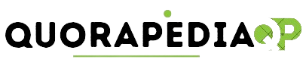 The lesson delves into the realm of Information and Communication Technology (ICT) in the digital age, exploring its definition, historical evolution, and significance across various sectors. ICT, comprising hardware and software components for processing and communicating information, has progressed through different historical ages to culminate in the Information Age. In the contemporary digital landscape, ICT plays a pivotal role in communication, connectivity, information access, business transformation, education, healthcare advancements, entertainment, and social and political impact. The key goals of ICT involve enhancing data processes, improving capabilities in diverse fields like business, education, and medicine, and finding real-world applications in communication, automation, e-government services, fintech, healthcare technology, smart cities, education technology, entertainment and media, research and development. The technologies encompassed within ICT, such as internet-enabled communication channels, artificial intelligence, cybersecurity, cloud computing, big data technologies, IoT, e-commerce technologies, and robotics, collectively shape the interconnected digital world, fostering communication, information sharing, and digital interactions.What marked a pivotal moment in technology during the Stone Age?a. c. Development of writingb.     d. Introduction of machineryc. b. Mastery of fired. a. Invention of the wheelThe correct answer is:a. Mastery of fireBWhich historical age introduced machinery for manufacturing and advancements in weaponry?a. d. Information Ageb. b. Industrial Agec. a. Middle Aged. c. Electronic AgeThe historical age that introduced machinery for manufacturing and advancements in weaponry was the Industrial Age [1].[1] II - Historical evolution of ICT The evolution of technology spans various historical ages, each marked by significant advancements that have shaped the way humans interact with information. Beginning with the Stone Age, where the mastery of fire marked a pivotal moment in technology, enabling food preservation and the transition from raw to cooked meals. Subsequent ages witnessed further progress, such as the Iron Age, characterized by the fabrication of essential tools and weapons like hoes, cutlasses, arrows, spears, and swords. The Middle Age brought about the development of writing, with feathers serving as primitive pens. The Industrial Age followed, introducing machinery for manufacturing and advancements in weaponry. The culmination of these advancements places us in the Information Age, where an unprecedented volume of information is constantly accessible, leading to significant consequences for humanity. One notable consequence is information overload, where individuals grapple with the sheer volume of available information. According to Williams and Sawyer (2005), the International Data Corporation (IDC) forecasted that by 2005, over 36 billion person-to-person emails would be sent daily. Additionally, they highlighted that the average business user spent more than 2 hours daily dealing with emails, emphasizing the impact on cognitive functions as individuals increasingly rely on external storage devices for information recall.Pages: 3BWhat characterizes the Electronic Age in the evolution of technology?a. a. Development of writingb. d. Fabrication of essential tools in the Iron Agec. c. Mastery of fired. b. Advent of computers and the internetThe Electronic Age in the evolution of technology is characterized by the advent of computers and the internet [1].[1] II - Historical evolution of ICT The evolution of technology spans various historical ages, each marked by significant advancements that have shaped the way humans interact with information. Beginning with the Stone Age, where the mastery of fire marked a pivotal moment in technology, enabling food preservation and the transition from raw to cooked meals. Subsequent ages witnessed further progress, such as the Iron Age, characterized by the fabrication of essential tools and weapons like hoes, cutlasses, arrows, spears, and swords. The Middle Age brought about the development of writing, with feathers serving as primitive pens. The Industrial Age followed, introducing machinery for manufacturing and advancements in weaponry. This progression in technology laid the groundwork for the Electronic Age, a period characterized by the advent of computers and the internet. The culmination of these advancements places us in the Information Age, where an unprecedented volume of information is constantly accessible, leading to significant consequences for humanity. One notable consequence is information overload, where individuals grapple with the sheer volume of available information. According to Williams and Sawyer (2005), the International Data Corporation (IDC) forecasted that by 2005, over 36 billion person-to-person emails would be sent daily. Additionally, they highlighted that the average business user spent more than 2 hours daily dealing with emails, emphasizing the impact on cognitive functions as individuals increasingly rely on external storage devices for information recall.Pages: 3BIn the Information Age, what is a consequence of the unprecedented volume of information?a. c. Information overloadb. b. Knowledge declinec. a. Information scarcityd. d. Technological stagnationIn the Information Age, a consequence of the unprecedented volume of information is information overload [1].[1] II - Historical evolution of ICT The evolution of technology spans various historical ages, each marked by significant advancements that have shaped the way humans interact with information. Beginning with the Stone Age, where the mastery of fire marked a pivotal moment in technology, enabling food preservation and the transition from raw to cooked meals. Subsequent ages witnessed further progress, such as the Iron Age, characterized by the fabrication of essential tools and weapons like hoes, cutlasses, arrows, spears, and swords. The Middle Age brought about the development of writing, with feathers serving as primitive pens. The Industrial Age followed, introducing machinery for manufacturing and advancements in weaponry. This progression in technology laid the groundwork for the Electronic Age, a period characterized by the advent of computers and the internet. The culmination of these advancements places us in the Information Age, where an unprecedented volume of information is constantly accessible, leading to significant consequences for humanity. One notable consequence is information overload, where individuals grapple with the sheer volume of available information. According to Williams and Sawyer (2005), the International Data Corporation (IDC) forecasted that by 2005, over 36 billion person-to-person emails would be sent daily. Additionally, they highlighted that the average business user spent more than 2 hours daily dealing with emails, emphasizing the impact on cognitive functions as individuals increasingly rely on external storage devices for information recall.Pages: 3BWhat is a key significance of ICT in the digital age related to communication?a. b. Regionalizationb. c. Global Connectivityc. a. Increased isolationd. d. Language barriersA key significance of ICT in the digital age related to communication is Global Connectivity [1].[1] II - Historical evolution of ICT The evolution of technology spans various historical ages, each marked by significant advancements that have shaped the way humans interact with information. Beginning with the Stone Age, where the mastery of fire marked a pivotal moment in technology, enabling food preservation and the transition from raw to cooked meals. Subsequent ages witnessed further progress, such as the Iron Age, characterized by the fabrication of essential tools and weapons like hoes, cutlasses, arrows, spears, and swords. The Middle Age brought about the development of writing, with feathers serving as primitive pens. The Industrial Age followed, introducing machinery for manufacturing and advancements in weaponry. This progression in technology laid the groundwork for the Electronic Age, a period characterized by the advent of computers and the internet. The culmination of these advancements places us in the Information Age, where an unprecedented volume of information is constantly accessible, leading to significant consequences for humanity. One notable consequence is information overload, where individuals grapple with the sheer volume of available information. According to Williams and Sawyer (2005), the International Data Corporation (IDC) forecasted that by 2005, over 36 billion person-to-person emails would be sent daily. Additionally, they highlighted that the average business user spent more than 2 hours daily dealing with emails, emphasizing the impact on cognitive functions as individuals increasingly rely on external storage devices for information recall.Pages: 3,4BHOW has the digital age democratized access to information?a. b. Centralized controlb. a. Restricted accessc. c. Monopoly of knowledged. d. Empowering individuals to retrieve and share knowledge easilyThe digital age has democratized access to information by empowering individuals to retrieve and share knowledge easily [1].[1] Information Access and Sharing: - Knowledge Sharing: ICT allows for the easy dissemination and sharing of information, promoting knowledge exchange and collaborative learning. - Access to Information: The digital age has democratized access to information, empowering individuals with the ability to retrieve and share knowledge easily.Pages: 4B7 -What impact has ICT had on education and learning in the digital age?a. c. E-Learning and interactive learning experiencesb. b. Decreased interactive learningc. d. Exclusivity in educationd. a. Limited access to resourcesICT has had a significant impact on education and learning in the digital age by enabling E-Learning and interactive learning experiences [1].[1] Information Access and Sharing: - Knowledge Sharing: ICT allows for the easy dissemination and sharing of information, promoting knowledge exchange and collaborative learning. - Access to Information: The digital age has democratized access to information, empowering individuals with the ability to retrieve and share knowledge easily.Pages: 4BHow does ICT contribute to increased efficiency and productivity in the digital age?a. b. Manual optimizationb. d. Dependence on traditional methodsc. c. Automation of tasks and data analytics for decision-makingd. a. Centralization of tasksICT contributes to increased efficiency and productivity in the digital age through the automation of tasks and data analytics for decision-making [1].[1] Information Access and Sharing: - Knowledge Sharing: ICT allows for the easy dissemination and sharing of information, promoting knowledge exchange and collaborative learning. - Access to Information: The digital age has democratized access to information, empowering individuals with the ability to retrieve and share knowledge easily.Pages: 4BIn the healthcare advancements facilitated by ICT, what does telemedicine involve?a. d. Limited access to medical informationb. b. Virtual consultations and remote monitoringc. a. Traditional in-person consultationsd. c. Physical health assessmentsIn the healthcare advancements facilitated by ICT, telemedicine involves b. Virtual consultations and remote monitoring [1].[1] Information Access and Sharing: - Knowledge Sharing: ICT allows for the easy dissemination and sharing of information, promoting knowledge exchange and collaborative learning. - Access to Information: The digital age has democratized access to information, empowering individuals with the ability to retrieve and share knowledge easily.Pages: 4BWhat role does ICT play in social and political impact in the digital age?a. c. Mobilizing social movements and facilitating political engagementb. a. Decreased political engagementc. d. Limitation of discoursed.b. Suppression of social movementsICT plays a role in social and political impact in the digital age by mobilizing social movements and facilitating political engagement [1].[1] Information Access and Sharing: - Social and Political Impact: ICT plays a role in organizing and mobilizing social movements and activism through social media platforms and online forums. - Political Engagement: Digital platforms provide avenues for political discourse, election campaigns, and citizen engagement in political processes.Pages: 4,5